K3  - SVDěkuji vám, kteří jste mi již zaslali své výzkumné zprávy, teď snad budu mít čas se do nich ponořit, takže jsem zvědavá, k čemu jste dospěli. Nyní vyplňte a odešlete krátký test, který se týká tématu staršího, a sice sociálních skupin:https://forms.gle/SDuGshoBce6HN7vP7 Předminulý týden, jsem vám posílala materiály, které se týkaly dalších sociálních skupin.Nyní zasílám na procvičení pracovní listy. Ty mi neposílejte, prověříme to opět formou testu.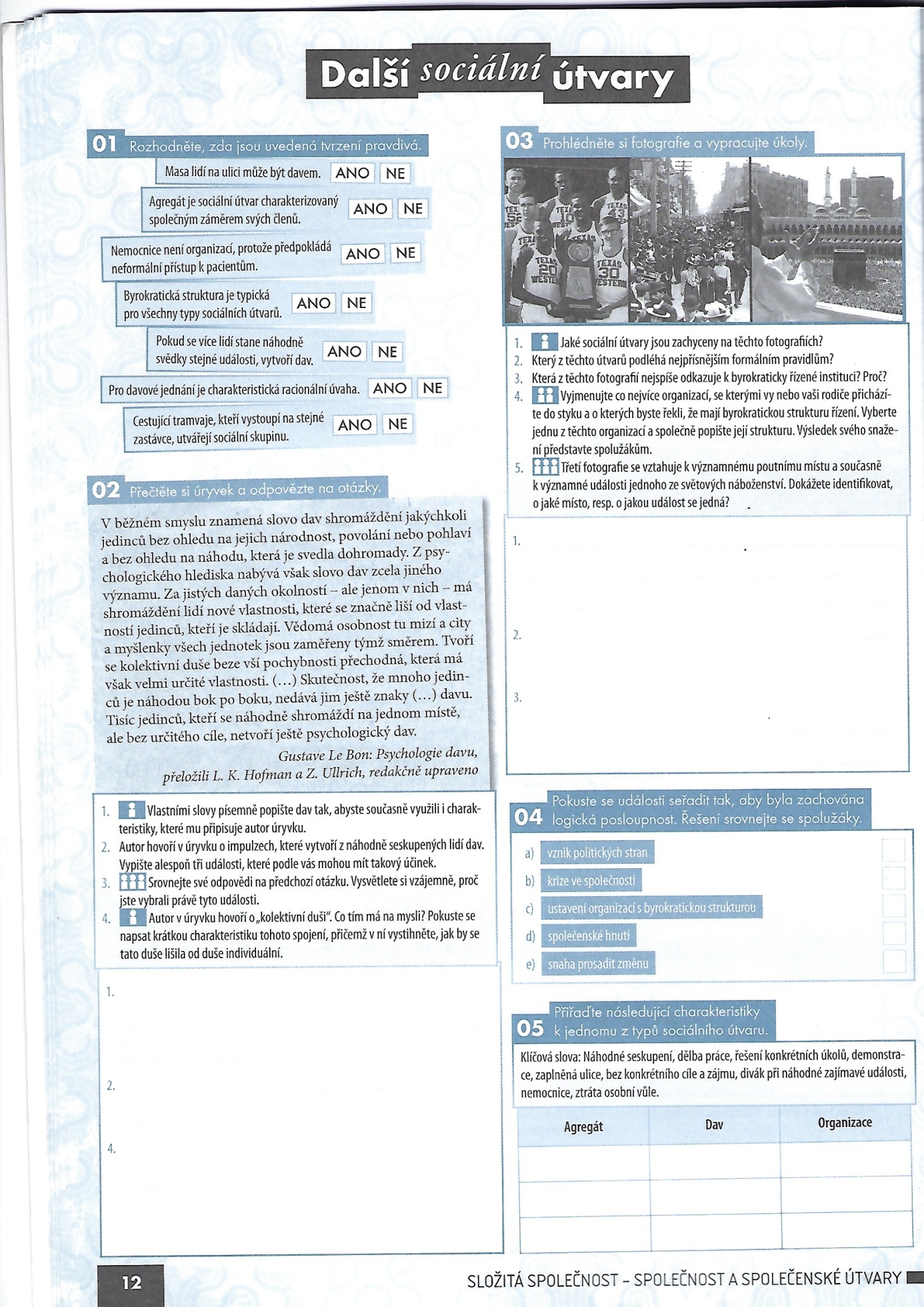 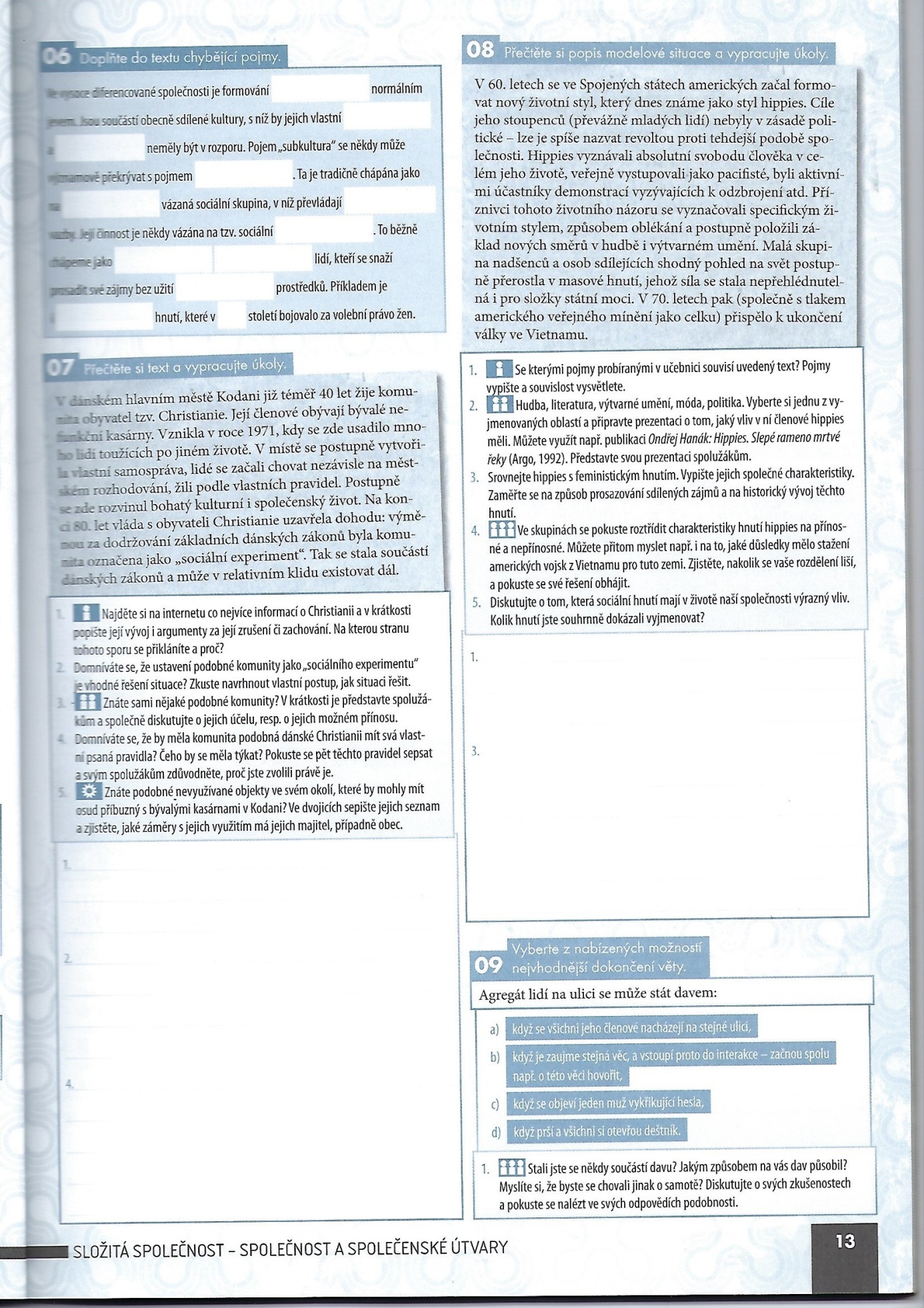 